競 技 注 意 事 項 　　　　　　　　　　　　　　　　　　　　　　　　　　西三河中学校新人陸上競技大会１　本大会は２０２０年度日本陸上競技連盟競技規則および本大会要項によって実施する。 本年度は新型コロナウイルス感染拡大防止対策を考えての競技会のため、通常とは違うので、別紙の「新型コロナウイルス感染拡大防止策」を確認すること。 ２ アスリートビブスについて  (1)ユニフォームの胸、背に確実につける。  (2)出場する競技者は、写真判定用の腰ナンバー標識をつける。腰ナンバー標識は招集所で貸与する。レース後、ゴール付近に設置してある腰ゼッケン回収所に返却する。３ ウォーミングアップについて (1)競技場内でのウォーミングアップはできない。ウォーミングアップ場（サッカー場）を利用すること。また、感染症予防の観点から、各自でウォーミングアップを行い、集団でのジョギングやドリル、体操などは行わないこと。(2)器具を使ってのウォーミングアップはしないこと。 ４ 招集について  スタンド裏の出入口付近に設置する。チェックを受けた競技者はスタート10分前にスタート地点及び競技場所に集合すること。(2)招集の受付は本人が行い、時間に遅れたものは棄権とみなして出場を認めない。(3)招集開始時刻及び招集完了時刻は、種目により、また組により違うので競技時間の表を確認する。招集開始時刻前に招集所には来ないこと。５ 競技場への入退場について (1)入場は、すべて別紙の選手の動線に従って行う。退場も同様とする。(2)競技終了後、スタンドで必ず手洗いを行うこと。６ レーン順・試技順について  トラック競技のレーン順及び フィールド競技の試技順は、プログラムの数字で示す。 ７ 競技について トラック競技についてすべて写真判定装置を使用する。   (2)不当な行為をした競技者には警告が与えられ、場合によっては当該競技から除外される。警告は 黄黒色（斜め半分形）のカード、除外は赤黒色（斜め半分形）のカードを示すことによって競技者に知らされる。 ８ 競技用靴について（競技規則第１４３条２・３・４・５・６参照）使用シューズの踵の高さは25mmまで、25㎜以上の場合は失格とする。スパイクピンの長さは９mm以内とする９ 表彰について 　　閉会式や表彰式は行わない。入賞した学校は代表者が本部室まで賞状を取りに来ること。 10 岡崎市龍北総合運動場陸上競技場の使用について （開門７：３０）出入口はスタンドに一か所設置する。その他の入場口は使用できない。開門時刻前に早くから並ばないこと。自分の競技時間に合わせて来場すること。また、スタンドへは、入場開始時刻を設けるので、それに従うこと。  (3)今年度は応援幕・のぼり等をはることを禁止する。(4)応援は禁止する。(5)清掃・ゴミ処理は、各団体、各自で責任を持って行い、環境美化に努める。競技場内にゴミ箱の設置は行わない。     ゴミ問題は深刻な状況です。各自「ゴミの持ち帰り」をお願いします。コロナウイルス感染防止のためにも、他人に迷惑をかけないよう互いに気を配り、自宅への持ち帰りにご協力ください。 11 一般的注意事項 (1)選手はタイムテーブル記載の競技場入場時間以前の競技場への立ち入りを禁止する。ただし、役員は７時００分から入場を許可する。(2)各団体の控え席や待機場所は競技場内に設置できない。 (3)プログラム記載の氏名や所属等に訂正があれば、学校受付後、招集所に申し出る。(4)応急処置を必要とする事故が生じたときは、本部席において処置を行う。なお、応急処置後の治療は、本人負担とする。 (5)貴重品は各自で保管する。万一の事故があっても責任は負わない。 (6)更衣室は女子のみ使用を許可する。その際、更衣のみに使用し、シャワーの使用は禁止する。また荷物は置かないようにする。更衣後の荷物は各自で管理する。(7)記録のはり出しは行わない。記録速報をweb上にアップロードする。ただし、競技会終了後しばらくしたら削除する。◆選手の人権保護の観点から、写真･ビデオ撮影について、以下の点にご協力ください◆ ※保護者及び本人の了解がない撮影を禁止します。 ※観客席での撮影禁止をさせていただくエリアは下記の席です。  ◎100mのスタート地点より後方のスタンド ◎各種目のスタート後方◎走高跳、走幅跳、棒高跳の助走後方・着地前方◎走高跳マットに向かった正面（クリアランス動作中）     ※選手がスターティングブロックの足合わせを行っている間や、試技を待っている間、身体を動か している間など、競技の準備を行っている時。※また他者に著しく迷惑をかける行為と主催者が判断した場合は、すみやかに警察および関係機関に 連絡します。 ＜西三河陸上競技協会　中学部会記録速報ＱＲコード＞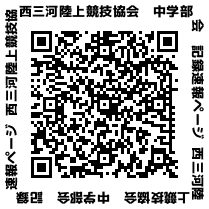 